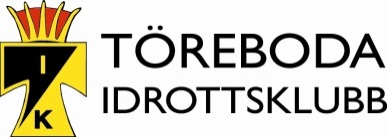 Protokoll Styrelsemöte 2022-10-20Närvarande: Niklas Pettersson, Camilla Leijon, Thomas Boethius, Gunnar WelinFrånvarande:  Mikael Persson Therese Wennlund Olsson, Johan Eriksson, Magnus Olofsson, Jenny Lundman, Anette Wirdby, Annelie Eliasson§1	Mötet öppnades av Niklas Pettersson, §2	Till justerare valdes Gunnar Welin§3	Dagordningen godkändes.§4	Föregående mötesprotokoll gicks igenom.§5	Ekonomisk rapport
Gunnar rapporterade. Ekonomin ser fortsatt bra ut. Likviditeten är också bra.

Just nu betalar banken inlåningsränta. Beslut togs att vi binder 100 000;- på bästa ränta, 6 mån. Gunnar fixar detta.

- Punkt från föregående möte, Skapa konto för festivalpengarna. Kvarstår
- Punkt från föregående möte, Behörighet till kanslisten för att kunna beta ut mindre summor. Status? Kvarstår

§6	Övriga rapporterSportgruppen hade inget att rapportera. Sportgruppen ska försöka boka träff med Magnus och Kenneth.
Ungdomsgruppen: Ingen rapport.
§7	Inkomna skrivelser	Inga inkomna.§8	Försäljning/aktiviteter 2022Idrottsrabatten:  Ny försäljningssäsong startar 221001. Camilla har fått antalet spelare per lag av Magnus, men har inte fått häftena till sig än. TIK har fått avier. Niklas har hämtat dem, så Camilla får dem idag. Blir lite svårt att distribuera dem till ledare och även för ledarna till spelarna , men Camilla löser detta på bästa. 

Marknadsföring Bingolotto till uppesittarkvällen. När startar vi detta och i vilka forum? Magnus lägger ut snarast på facebook, instagram mm. Niklas lägger ett meddelande till Magnus. Skriver ut lite A4 också som vi kan sätta upp på arbetsplatserna.

- Billotteri Går att göra ett upplägg och mål är att genomföra detta efter årsskiftet. Thomas kollar.
Dina-cuppen, Niklas frågar Magnus vad status är.§9	Ungdomsansvarig	Fortfarande inte lyckats hitta någon som är intresserad. Krävs mycket jobb att hitta någon. Lyfter frågan till Irene igen. Niklas kollar med Irene.§10	Rekrytering sportgruppen		Arbetet med att ytterligare rekrytera någon till denna grupp fortsätter.§11	Ledaravslutningen20 st anmälda idag. 
Camilla saknar svar från många i styrelsen, skickar mail så vi vet hur många som hjälper till med förberedelserna. Inköpen bestämdes.
§12	Att göra listan gicks igenom och korrigeras till nästa möte.§13	Övriga frågorGunnar meddelade att han sitter kvar som kassör år 2023 sedan avgår han. 

- Bestämde att vi stryker styrelsemötet i november


 §14	Nästa möte: 7 december kl: 18,00§15	Mötet avslutades av Niklas PetterssonTöreboda 2022-10-20Vid protokolletCamilla LeijonNiklas Pettersson			Gunnar WelinOrdförande				Justeringsman